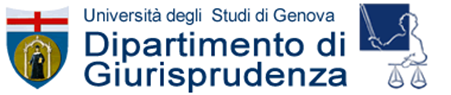 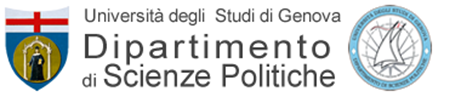 "Clinica Legale in materia di Immigrazione e Asilo"V edizione (A.A. 2021/22)Domanda di partecipazioneLa domanda deve essere inviata dal 8 dicembre 2021 al 17 gennaio 2022 all’indirizzo: monica.sitzia@unige.it. Per i requisiti di partecipazione si prega di prendere visione del bando di selezione disponibile ai seguenti indirizzi: http://scienzesociali.unige.it/     http://www.giurisprudenza.unige.it/     http://www.dispo.unige.it/ Data, 						FirmaNome e Cognome: Matricola:Telefono:e. Mail: Dipartimento di appartenenza:Corso di studi:Anno di corso:Media dei voti: Autocertificazione dell’acquisizione dei 2/3 dei Crediti Formativi Universitari (CFU) previsti dal piano di studi approvato per gli anni accademici precedenti a quello in cui viene pubblicato il bando (compresi i CFU riferiti a tirocini, laboratori e altre attività formative che non prevedono votazione), riportando negli esami una media pesata in rapporto ai crediti non inferiore a 26/30: SI-NO (selezionare alternativa corretta) 